COUNTY OF*CAMDENCAMDEN COUNTY ROAD & BRIDGE HUMAN RESOURCES DEPT.I Court Circle, Camdenton, MO 65020http://camdenm o.org/ Phone: 573-346-4471Fax: 573-346-0670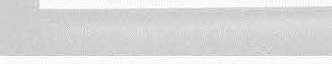 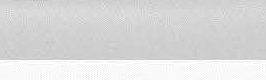 POSITION ANNOUNCEMENTTRUCK DRIVERCAMDEN COUNTY ROAD & BRIDGE DEPARTMENT NORTH SHEDStarting salary:	$16.00 Per hourThis is a full time position and includes a full range of benefits including paid vacation , paid sick  leave,  paid  ho li days , tuition reimbursement and employee health, dental, life, disability and retirement programs.JOB DESCRIPTION:	Performs a variety of manual tasks in the repair and construction of County streets, roads and bridges. Operates snow plow, drives all sizes of trucks to haul rock, sand, gravel, salt and asphalt; occasionally operates heavy equipment such as rollers , pavers, mowers, loaders and backhoes. Performs light maintenance and repair tasks on vehicles and equipment; performs manual labor including digging, cleaning ditches , shoveling and spreading sand, gravel and salt; cuts grass, weeds and brush; erects concrete forms, pours concrete walls, prepares bridge decks and footings; repairs asphalt roads by patching holes, repairing sink spots and sealing cracks. Also may be asked to construct street and other specialty signs and install and maintain them on county streets and roads as required by the Manual on Uniform Traffic Control Devices. Installs traffic counter, takes traffic counts and makes reports. On call 24 hours a day for emergency services. Performs other duties as assigned.REQUIREMENTS:	Requires graduation from a general or technical high school  or equivalent. Must have and maintain a valid Class A CDL, with air brake endorsements and a satisfactory driving record. One year previous experience in driving various sizes of trucks for highway construction  and  maintenance  activities  is preferred.  An equivalent combination of education, training and experience will be considered . Ability to lift and carry heavy objects . Ability to perform manual labor for extended  periods  outdoors  under  adverse weather  conditions.  Ability to  understand and follow written as well as oral instructions. Requires knowledge of operation, servicing and preventative maintenance. Knowledge of safety rules and regulations.TO APPLY: Submit application to the Camden County Road and Bridge Department between the hours of 6:00 AM - 4:30 PMCamden County is an equal opportunity employer. In compliance with the Americans with Disabilities Act, the County will provide reasonable accommodations to qualified individuals with disabilities and encourages both prospective and current employees to discuss potential accommodations with the employer. Camden is a drug and alcohol free work place. A pre­ employment drug test is required for all positions.This position is identified as safety-sensitive by regulations adopted by the United States Department of Transportation and is subject to periodical random alcohol and drug tests.		AN EQUAL OPPORTUNITY EMPLOYER